Varmt välkommen till en kväll om återhämtning!Den tredje i en serie om fyra kvällar där föreningar och verksamheter i NSPH Stockholms län presenterar sig:Fontänhuset Sköndal, en väg till återhämtning vid psykisk ohälsaFöreningen SHEDO, en personlig berättelse om psykisk ohälsa och vägar vidarenär?Måndag 4 novemberKL. 17.00 – 20.00VAR?Sabbatsbergsvägen 6, nära St EriksplanAfasiföreningens lokaler, bottenvåningenNästa tillfälle:  Attention Stockholms län och FountainHouse Stockholm. Annons kommerUppdaterad 2019-02-08alla är välkomna- icke-medlem som medlem!anmälanAnmäl dig senast den 30 oktober  till info@nsphstockholm.seEvenemanget är gratisförtäringVi bjuder på förtäringArrangörNSPH Sthlms län, är en samarbets-organisation för patient-, brukar- och anhörigföreningar på psykiatri- och beroendeområdet som vill påverka  landsting och kommuner så att vård och stöd möjliggör att alla kan leva ett gott liv, oavsett funktionsvariationer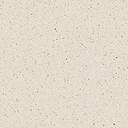 